Injury event—activity type, non-admitted patient code N[N]Exported from METEOR(AIHW's Metadata Online Registry)© Australian Institute of Health and Welfare 2024This product, excluding the AIHW logo, Commonwealth Coat of Arms and any material owned by a third party or protected by a trademark, has been released under a Creative Commons BY 4.0 (CC BY 4.0) licence. Excluded material owned by third parties may include, for example, design and layout, images obtained under licence from third parties and signatures. We have made all reasonable efforts to identify and label material owned by third parties.You may distribute, remix and build on this website’s material but must attribute the AIHW as the copyright holder, in line with our attribution policy. The full terms and conditions of this licence are available at https://creativecommons.org/licenses/by/4.0/.Enquiries relating to copyright should be addressed to info@aihw.gov.au.Enquiries or comments on the METEOR metadata or download should be directed to the METEOR team at meteor@aihw.gov.au.Injury event—activity type, non-admitted patient code N[N]Identifying and definitional attributesIdentifying and definitional attributesMetadata item type:Data ElementShort name:Activity when injured (non-admitted patient)METEOR identifier:268942Registration status:Health, Standard 01/03/2005Definition:The type of activity undertaken by the non-admitted patient when injured, as represented by a code.Data Element Concept:Injury event—activity typeValue Domain:Non-admitted patient injury event activity code N[N]Value domain attributesValue domain attributesValue domain attributesRepresentational attributesRepresentational attributesRepresentational attributesRepresentation class:CodeCodeData type:StringStringFormat:N[N]N[N]Maximum character length:22ValueMeaningPermissible values:0Sports activity00Football, rugby01Football, Australian02Football, soccer03Hockey04Squash05Basketball06Netball07Cricket08Roller blading09Other and unspecified sporting activity1Leisure activity (excluding sporting activity)2Working for income3Other types of work4Resting, sleeping, eating or engaging in other vital activities5Other specified activities6
 Unspecified activities
 Collection and usage attributesCollection and usage attributesGuide for use:To be used for injury surveillance purposes for non-admitted patients when it is not possible to use ICD-10-AM codes. Select the code which best characterises the type of activity being undertaken by the person when injured, on the basis of the information available at the time it is recorded. If two or more categories are judged to be equally appropriate, select the one that comes first in the code list.Data element attributes Data element attributes Collection and usage attributesCollection and usage attributesComments:Enables categorisation of injury and poisoning according to factors important for injury control. Necessary for defining and monitoring injury control targets, injury costing and identifying cases for in-depth research. This item is the basis for identifying work-related and sport-related injuries.Source and reference attributesSource and reference attributesOrigin:National Centre for Classification in HealthNational Injury Surveillance UnitRelational attributesRelational attributesRelated metadata references:Is re-engineered from  Activity when injured, version 3, DE, NHDD, NHIMG, Superseded 01/03/2005.pdf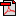  (17.7 KB)       No registration statusImplementation in Data Set Specifications:Injury surveillance DSS       Health, Superseded 05/02/2008
Injury surveillance DSS       Health, Superseded 14/12/2009
Injury surveillance DSS 2010-13       Health, Superseded 02/05/2013Implementation start date: 01/07/2010
Implementation end date: 30/06/2013

Injury surveillance NBPDS 2013-       Health, Standard 02/05/2013Implementation start date: 01/07/2013

Injury surveillance NMDS       Health, Superseded 03/05/2006Implementation start date: 01/07/2005
Implementation end date: 30/06/2006

Injury surveillance NMDS       Health, Superseded 07/12/2005